AGENDA 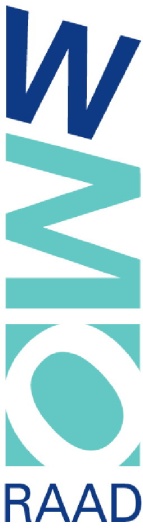 Wmo-raad HellendoornOpening en vaststellen agenda
Gemeente:
- Toelichting Pilot POH/Jeugd door Mw. A. van Dam-Meijer- Kennismaking met Mw. D. Hammecher, programmamanager Sociaal Domein 
  Tussenevaluatie Sociaal PleinMededelingen, post en informatie
- Vergaderschema 2020 definitief
Concept-verslag Wmo-raad d.d. 28-10-2019 
Terugkoppeling bijeenkomsten
- regio voorzittersoverleg 19-11
- bespreking casuïstiek 19-11- ronde tafel gespreken in kader van de cliëntondersteuning
Eindejaarsbijeenkomst 18 december 
Informatie vanuit ouderenbonden, Cliëntenplatform/Netwerk en anderen
Rondvraag en sluiting